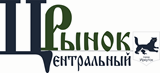 КОМИТЕТ ПО УПРАВЛЕНИЮ МУНИЦИПАЛЬНЫМ ИМУЩЕСТВОМ АДМИНИСТРАЦИИ ГОРОДА ИРКУТСКАмуниципальное унитарное предприятие«ЦЕНТРАЛЬНЫЙ РЫНОК» ГОРОДА ИРКУТСКА(МУП «Центральный рынок»)ПРИКАЗ «28» августа 2020 г.                     	                                                                 № 137-9/07г. ИркутскО внесении изменений в план закупок товаров (работ, услуг) для нужд  МУП «Центральный рынок» на 2019-2020 годыВ целях соблюдения Федерального закона от 18.07.2011 г. № 223-ФЗ «О закупках товаров, работ, услуг отдельными видами юридических лиц», руководствуясь Положением о закупке товаров, работ, услуг для обеспечения нужд МУП «Центральный рынок»,ПРИКАЗЫВАЮ:1. Внести в план закупок товаров (работ, услуг) для нужд МУП «Центральный рынок» на 2019-2020 годы (далее по тексту – план закупок) следующие изменения:1.1. Дополнить план закупок пунктом 45 в соответствии с Приложением № 1 к настоящему приказу.2. Контрактному управляющему Ивановой О.А. обеспечить размещение в единой информационной системе в сфере закупок внесенных в план закупок изменений в установленные законодательством РФ сроки. 3. Контроль исполнения приказа оставляю за собой. Приложение: на 1 л. в 1 экз.И.о. директора                                                                                                Г.А. СлезакПриложение № 1 к приказу от «28» августа 2020 г. № 137-9/07План закупок товаров (работ, услуг) для нужд МУП «Центральный рынок» на 2019-2020 годыИ.о. директора ___________________________________________ Г.А. Слезак                                                                                                                                                             М.п.Наименование заказчикаМуниципальное унитарное предприятие «Центральный рынок» г. ИркутскаАдрес местонахождения заказчикаРоссийская Федерация, Иркутская область, г. Иркутск, улица Чехова, 22Телефон заказчика(3952) 24-33-95Электронная почта заказчикаoffice@irkcr.ruИНН3808000222КПП380801001ОКАТО25401365000Порядковый номерКод по ОКВЭД2Код по ОКПД2Условия договораУсловия договораУсловия договораУсловия договораУсловия договораУсловия договораУсловия договораУсловия договораУсловия договораУсловия договораСпособ закупкиЗакупка в электронной формеПорядковый номерКод по ОКВЭД2Код по ОКПД2Предмет договораМинимально необходимые требования, предъявляемые к закупаемым товарам (работам, услугам)Единица измеренияЕдиница измеренияСведения о количестве (объеме)Регион поставки товаров (выполнения работ, оказания услуг)Регион поставки товаров (выполнения работ, оказания услуг)Сведения о начальной (максимальной) цене договора (цене лота)График осуществления процедур закупкиГрафик осуществления процедур закупкиСпособ закупкиЗакупка в электронной формеПорядковый номерКод по ОКВЭД2Код по ОКПД2Предмет договораМинимально необходимые требования, предъявляемые к закупаемым товарам (работам, услугам)Код по ОКЕИНаименованиеСведения о количестве (объеме)Код по ОКАТОНаименованиеСведения о начальной (максимальной) цене договора (цене лота)Планируемая дата или период размещения извещения о закупке (месяц, год)Срок исполнения договора (месяц, год)Способ закупкиДа/нет1234567891011121314154533.12.33.12.18.000Выполнение работ по ремонту линии холодильных витринВыполнение работ в объеме, определенном локальным ресурсным сметным расчетом876усл.ед.125401Иркутская область, г.Иркутск270 024,41Российский рубльавгуст 2020 г.август2020 г.Единственный поставщикНет